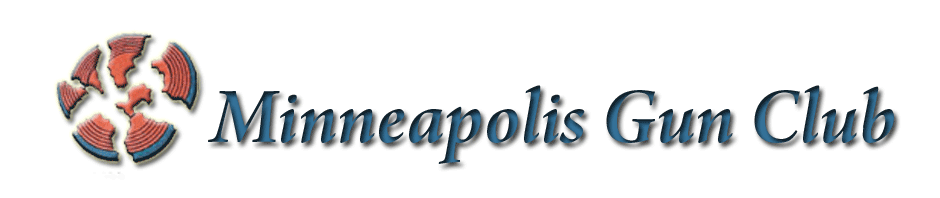 MTA CENTRAL ZONE WARM UP(FRIDAY) JUNE 16, 2017Shooting starts at noon and is over by four pm. 100 Singles  30.00 plus fees (2.00 per entry back to class)Classes AA, A, B, C and DLewis class option $10.00 60/40 split 2 classes100 Handicap 30.00 plus fees (2.00 per entry back to class)Three yardage groups(classes) 18-22.5, 23-24.5, 25-27Lewis class option $10.00 60/40 split 2 classesMarathon Doubles 30.00 per hundredLast squad out at 3:00